«Берестяное дело», преподаватель Слюкова В.Т.задание 1 классаПодготовка эскиза, рисунка, 2 варианта:Эскиз делается только простым карандашом, цвет вводить не нужно!Эскиз пасхальной открытки (по нему будем делать из бересты на цветном картоне)1.Определить размер открытки в см., вырезать из бумаги и сложить заготовку будущей  открытки                                                                                                                                        2.Разработать декоративный  орнамент рамочки открытки                                                                                                                                                                                                                       3.По центру расположить композицию4. штриховкой заполнить те фрагменты композиции, где  планируется применять тёмную по тону бересту     2. Эскиз яйца-подвески (будем делать полностью из бересты)  1.Определить форму и размер яйца-подвески или композиции на подставке2. Заполняете декоративным орнаментом яйцо                                                               3.Штриховкой выделяете тёмный тон бересты. Поэтому важно на этом этапе  продумать все детали, композицию, продумать тон и цвет бересты, чтобы нам потом было легче выполнять в материале.                                                                 Образцы подобных работ.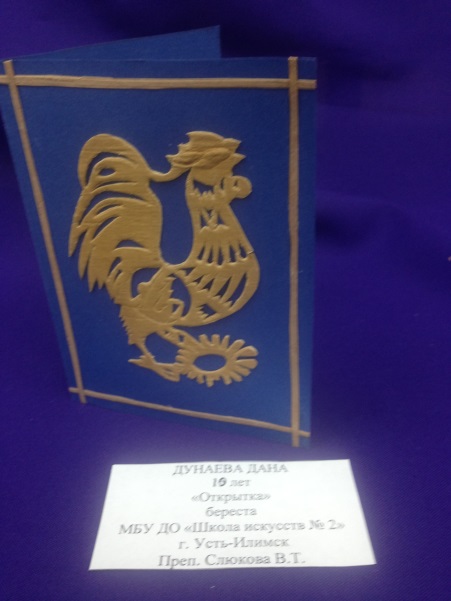 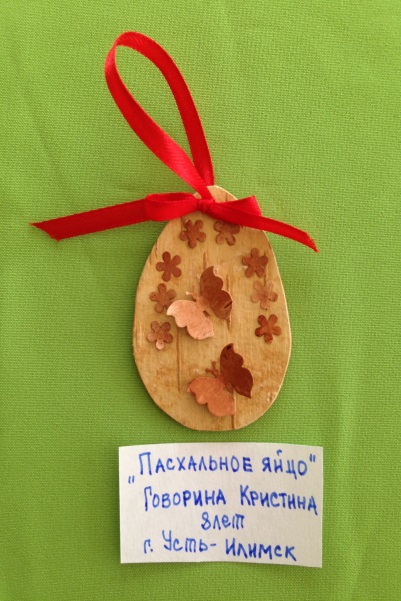 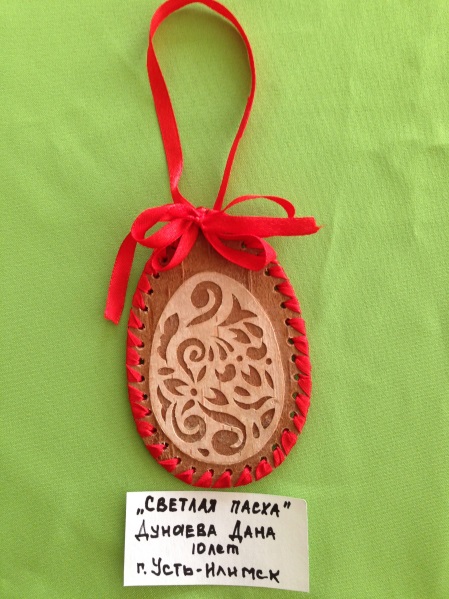 Задание   2 классИзготовление туеска с контурной резьбой на пояскахОтработка образца орнамента резьбы на пояскахРезьба орнамента на пояскахПодгонка и посадка поясков на туесОбразец готовой работы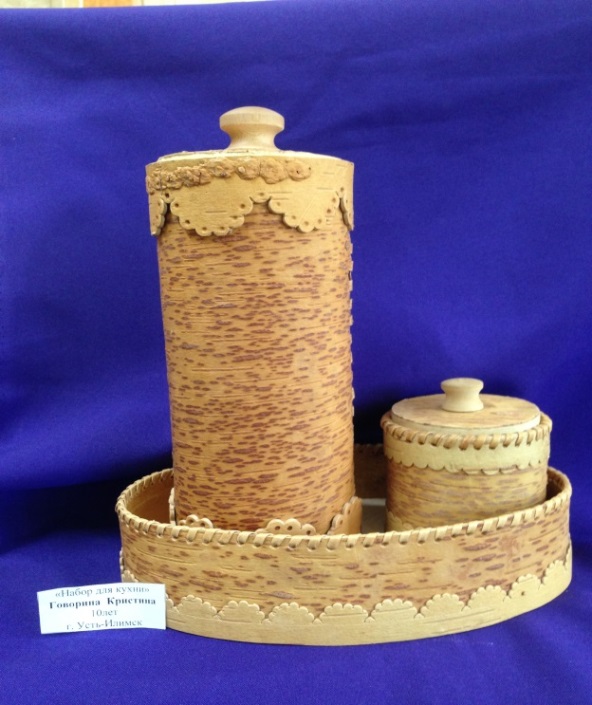 Задание 3 классТворческая работа «Пасхальная композиция» Выполнение декоративного комплекта (тарелка, яйцо) в технике «мозаика» и аппликацияМонтаж деталей мозаики на тарелкуПродумать и выполнить эскиз ( в карандаше) композиции центра тарелкиВыполнить детали для яйцаОбразец подобной работы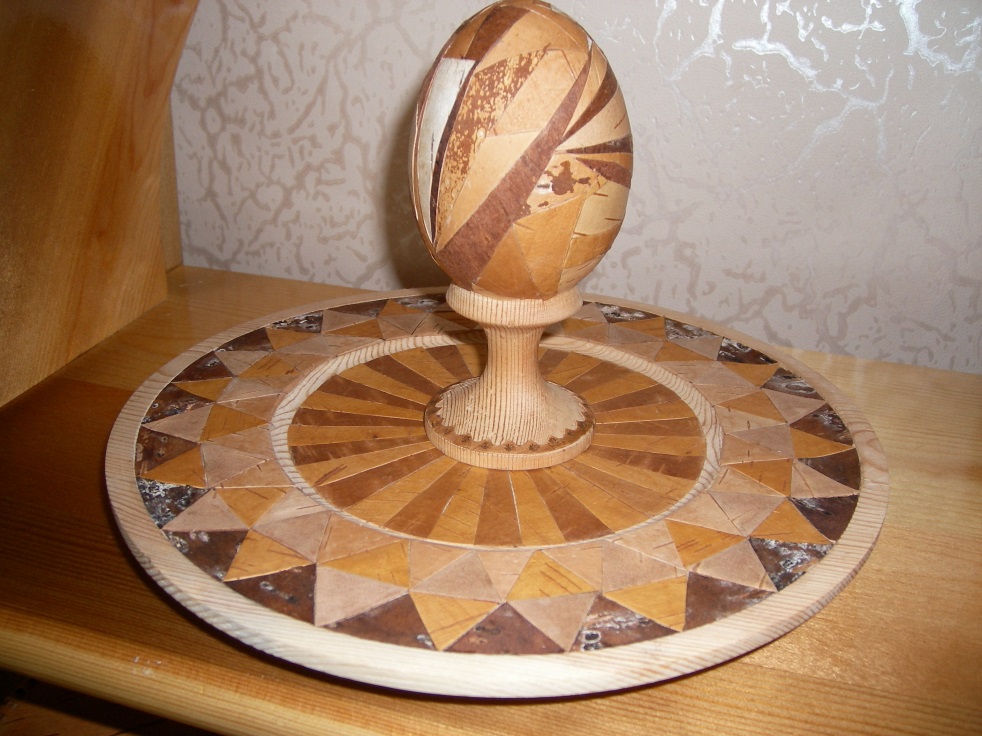 Задание 5 классВыполнение экзаменационной работыРезьба декоративных уголков и монтаж их на альбом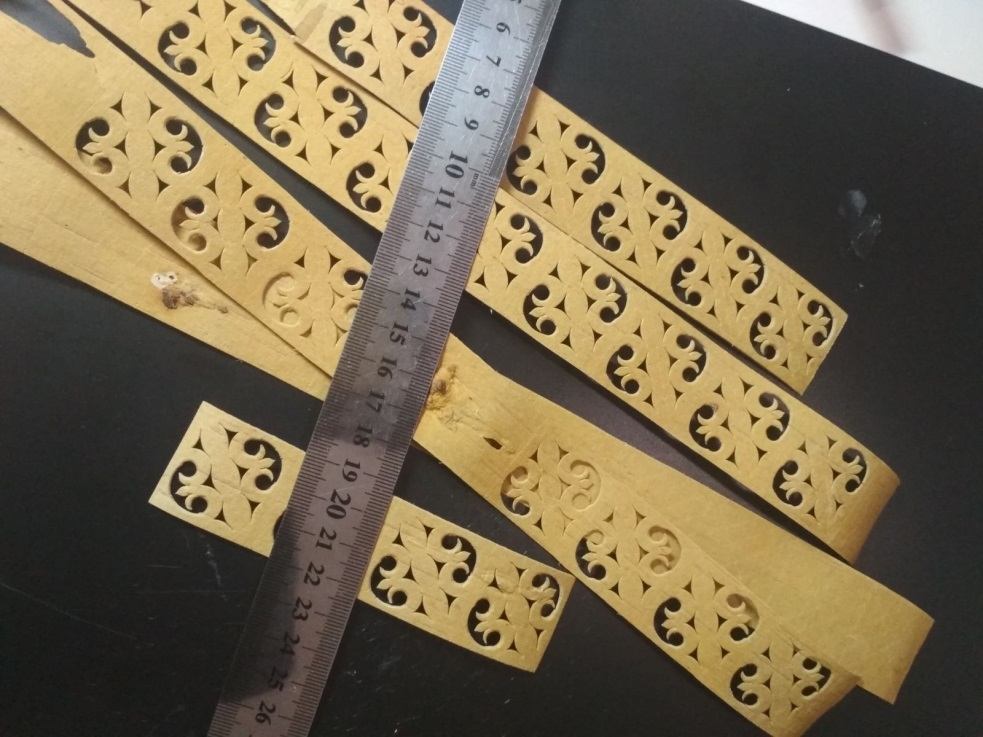 